Голос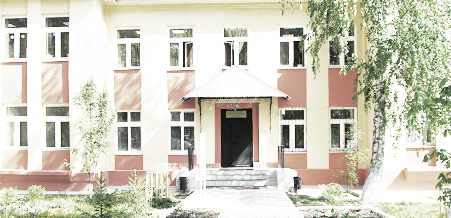 ДУБРАВЫПЕЧАТНОЕ СРЕДСТВО ИНФОРМАЦИИ АДМИНИСТРАЦИИ ГОРОДСКОГО ПОСЕЛЕНИЯ ПЕТРА ДУБРАВА муниципального района Волжский Самарской области  Среда 13 Марта  2019 года                                                                                            №7 (120)                           ОФИЦИАЛЬНОЕ ОПУБЛИКОВАНИЕ                                                                        Филиал федерального государственного бюджетного учреждения 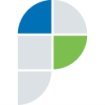                                                     «Федеральная кадастровая палата Федеральной службы государственной регистрации, кадастра и картографии» по Самарской областиг. Самара, ул. Ленинская, 25а, 1 корп.                                                                                                                   e-mail: pr_fkp@mail.ru, twitter: @pr_fkp, www.kadastr.ruКак отличить сад от огорода?В связи с вступлением в силу Федерального закона о садоводстве и огородничестве у многих жителей региона возникают вопросы. На самые актуальные из них ответила начальник отдела обработки документов и обеспечения учётных действий Кадастровой палаты по Самарской области Галина Непопалова.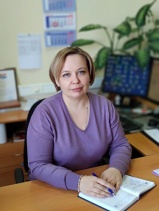 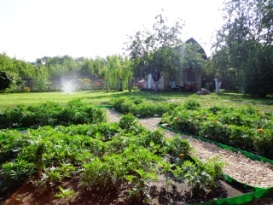 - Как теперь будут классифицироваться старые дома на дачах? В новом федеральном законе, регулирующем вопросы ведения гражданами садоводства и огородничества, данный вопрос решается исходя из назначения соответствующей постройки. В частности, установлено, что расположенные на садовых земельных участках здания, сведения о которых были внесены в Единый государственный реестр недвижимости до 1 января 2019 года с назначением «нежилое», сезонного или вспомогательного использования, предназначенные для отдыха и временного пребывания людей, не являющиеся хозяйственными постройками и гаражами, признаются садовыми домами. В свою очередь, расположенные на садовых земельных участках здания, которые до 1 января 2019 года были поставлены на государственный кадастровый учет с назначением «жилое», «жилое строение», признаются жилыми домами.- Как сам «дачник» может определить, к какому типу относится его дом? В законе дается четкое разграничение вариантов возможного использования построек.Так, садовый дом – это здание сезонного использования, предназначенное для удовлетворения гражданами бытовых и иных нужд, связанных с их временным пребыванием в таком здании.Жилой дом - индивидуально-определённое здание, которое состоит из комнат, а также помещений вспомогательного использования, предназначенных для удовлетворения гражданами бытовых и иных нужд, связанных с их проживанием в таком здании.Хозяйственные постройки - сараи, бани, теплицы, навесы, погреба, колодцы и другие сооружения и постройки (в том числе временные), предназначенные для удовлетворения гражданами бытовых и иных нужд.Информация  о приеме граждан УПЧОбщественный    помощник  Уполномоченного  по  правам  человека  в Самарской области Татьяна Владимировна Жигулина  проводит прием граждан каждую среду месяца с 10.00 до 17.00 по адресу : г.Самара, ул.Дыбенко, дом 12 Б, каб.306. Общественный  помощник  Уполномоченного по правам человека  в Самарской области консультирует по вопросам реализации прав, разъясняет гражданам порядок обращения к Уполномоченному по правам  человека  в Самарской области  и оказывает помощь в оформлении обращений. Замечания и предложения  по работе Общественного помощника можно направлять письменно в аппарат Уполномоченного  по правам человека  в Самарской области по адресу:443020, г.Самара,ул.Ленинградская, дом 75.Информацию о деятельности Общественного помощника можно получить  по телефону:8 (846)337-29-03 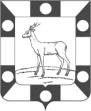 АДМИНИСТРАЦИЯгородского ПОСЕЛЕНИЯ Петра дубрава МУНИЦИПАЛЬНОГО РАЙОНА Волжский САМАРСКОЙ ОБЛАСТИПОСТАНОВЛЕНИЕот 05.03.2019г. № 59О предоставлении разрешения на условно разрешенный и вспомогательный виды использования земельных участков с кадастровыми номерами: 63:17:0302012:697; 63:17:0302012:396; 63:17:0000000:4689; участка №1153 по ул.Вольская.Рассмотрев заключение комиссии по подготовке ПЗЗ,   в соответствии со ст. 39 Градостроительного кодекса Российской Федерации, Федеральным законом от 06.10.2003 № 131-ФЗ «Об общих принципах организации местного самоуправления в Российской Федерации», руководствуясь Уставом городского поселения Петра Дубрава муниципального района Волжский Самарской области, Правилами землепользования и застройки городского поселения Петра Дубрава муниципального района Волжский Самарской области, утвержденными решением Собрания представителей городского поселения Петра Дубрава муниципального района Волжский Самарской области от 24.12.2013 № 122, ПОСТАНОВЛЯЮ:Предоставить разрешения на условно разрешенный вид использования земельного участка «личное подсобное хозяйство»  в отношении земельных участков:- с кадастровым номером: 63:17:0302012:697 по адресу: Самарская область, Волжский район, п.г.т. Петра Дубрава, СДТ «Дубрава» участок №734.- с кадастровым номером 63:17:0302012:396 по адресу: Самарская область, Волжский район, п.г.т. Петра Дубрава, СДТ «Дубрава» участок №733.- с кадастровым номером 63:17:0000000:4689 по адресу: Самарская область, Волжский район, п.г.т. Петра Дубрава, СДТ «Дубрава» участок №555.2. Предоставить разрешение на вспомогательный вид использования земельного участка «гаражи и открытые стоянки легкового автотранспорта» в отношении земельного участка № 1153 по ул. Вольской в п.г.т. Петра Дубрава.3.Опубликовать настоящее постановление в печатном средстве информации  г.п. Петра Дубрава  «Голос Дубравы».4.Настоящее постановление вступает в силу с момента его принятия.Главагородского поселения                                                                В.А.КрашенинниковБибаев 2262888 ЗАКЛЮЧЕНИЕПо результатам публичных слушаний по вопросу «Предоставление разрешения на условно разрешенный и вспомогательный виды использования земельных участков на территории городского поселения Петра Дубрава муниципального района Волжский Самарской области от 28.02.2019г.1. Общее число жителей городского поселения Петра Дубрава, принявших участие в публичных слушаниях-11 человек.2.   Продолжительность публичных слушаний с 01 февраля  2019г. по 26 февраля 2019г.3. Вопрос, вынесенный для обсуждения на публичные слушания-«Предоставление разрешения на условно разрешенный вид использования земельных участков - личное подсобное хозяйство» и вспомогательный вид «гаражи и открытые стоянки легкового автотранспорта».4.    Мнение жителей по вопросу предоставления разрешения на условно разрешенный вид использования земельных участков - личное подсобное хозяйство и гаражи легкового автотранспорта, обсуждаемому на публичных слушаниях, содержащих положительную оценку - 11 человек.5.Замечаний от жителей   по вопросу, вынесенному на публичные слушания не поступало.6.Мнений жителей  по вопросу предоставления разрешения на условно разрешенный вид использования земельных участков - личное подсобное хозяйство и гаражи легкового автотранспорта, обсуждаемому   на публичных слушаниях, содержащих отрицательную оценку –нет.7.Разрешить условно разрешенный вид использования земельных участков-личное подсобное хозяйство для земельных участков со следующими   кадастровыми номерами:     - с кадастровым номером: 63:17:0302012:697 по адресу: Самарская область, Волжский район, п.г.т. Петра Дубрава, СДТ «Дубрава» участок №734.- с кадастровым номером 63:17:0302012:396 по адресу: Самарская область, Волжский район, п.г.т. Петра Дубрава, СДТ «Дубрава» участок №733.- с кадастровым номером 63:17:0000000:4689 по адресу: Самарская область, Волжский район, п.г.т. Петра Дубрава, СДТ «Дубрава» участок №555.8. Разрешить вспомогательный вид использования земельного участка -гаражи и открытые стоянки легкового автотранспорта для земельного участка площадью 36кв.м. № 1153, расположенного по адресу: Самарская обл., Волжский р-н, п.г.т.Петра Дубрава, ул.Вольская.Председатель Комиссии по подготовке ПЗЗГлава г.п. Петра Дубрава    В.А. Крашенинников                                              _________________ Члены комиссии:Директор БУ «Петра- Дубравское»   В.Ф. Бибаев                                                          __________________  Зам. Главы г. п.Петра Дубрава   Г.В. Чернышов                                                     _________________  Директор   МУП «Петра –Дубрава»    И.В. Агафонов                                                     _________________  Секретарь комиссии    К.С. Майорова                                                        _________________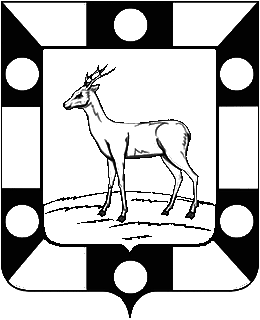 СОБРАНИЕ ПРЕДСТАВИТЕЛЕЙ ГОРОДСКОГО ПОСЕЛЕНИЯ ПЕТРА ДУБРАВА ВОЛЖСКОГО РАЙОНАСАМАРСКОЙ ОБЛАСТИТРЕТЬЕГО СОЗЫВАРЕШЕНИЕ     04.03.2019 г.                                                                                               № 132«О внесении изменений в Положение «О размерах оплаты труда выборных должностных лиц, осуществляющих свои полномочия на постоянной основе и муниципальных служащих городского поселения Петра Дубрава муниципального района Волжский Самарской области», утвержденного решением Собрания представителей городского поселения Петра Дубрава от 26.09.2012 года №74 ».Руководствуясь с Федеральным законом от 02.03.2007 № 25-ФЗ   «О муниципальной службе в Российской Федерации»,  Законом Самарской области от 09.10.2007  №96-ГД  «О муниципальной службе в Самарской области», Уставом городского поселения Петра Дубрава муниципального района Волжский Самарской области,Собрание Представителей городского поселения Петра Дубрава Волжского района Самарской областиРЕШИЛО:1. Внести следующие изменения в Положение «О размерах оплаты труда выборных должностных лиц, осуществляющих свои полномочия на постоянной основе и муниципальных служащих городского поселения Петра Дубрава муниципального района Волжский Самарской области»:1.1.  Приложения  №1, №3 к Положению «О размерах оплаты труда выборных должностных лиц, осуществляющих свои полномочия на постоянной основе и муниципальных служащих городского поселения Петра Дубрава муниципального района Волжский Самарской области» изложить в редакции согласно приложениям к настоящему решению.       2. Настоящее Решение опубликовать в печатном средстве информации городского поселения Петра Дубрава «Голос Дубравы».3.  Настоящее Решение вступает  в силу с 01.03. 2019 года. Глава городского поселения                                             В.А.КрашенинниковПредседательСобрания Представителей                                                           Л.Н.Ларюшина         Приложение № 1                                                                                                                                                                                                                 к Решению Собрания представителей   городского поселения Петра Дубрава                         муниципального района   Волжский Самарской области                                                                                                                                                    от 04.03.2019г. № 132Приложение № 1						              к Положению «О  размерах оплаты труда 						                 выборных должностных лиц, осуществляющих свои						                 полномочия на постоянной основе и						                 муниципальных служащих						                 городского поселения Петра Дубравамуниципального района ВолжскийСамарской области» Размеры должностных окладовпо выборным муниципальным должностямв органах местного самоуправления городского поселения Петра Дубрава муниципального района Волжский Самарской областиПриложение № 2  к Решению                                                  Собрания представителей                                                                                                                             городского поселения Петра Дубрава                      муниципального района   Волжский Самарской области                                                                                                                                                     от 04.03.2019г. № 132Приложение № 3						              к Положению «О  размерах оплаты труда 						                 выборных должностных лиц, осуществляющих свои						                 полномочия на постоянной основе и						                 муниципальных служащих						                 городского поселения Петра Дубравамуниципального района ВолжскийСамарской области» Размеры должностных окладов муниципальных служащихгородского поселения Петра Дубрава Памяткаоб уголовной ответственности за заведомо ложное сообщениеоб акте терроризма.К "телефонному" терроризму относятся преступления, совершаемые с помощью звонков со стационарных и мобильных телефонов, а также с использованием факсимильных аппаратов и сети Интернет. Целью таких вызовов может быть банальное хулиганство, желание прославиться, срыв работы важного объекта или мероприятия, шантаж конкретного человека либо просто ложный вызов спецслужб. В Российской Федерации действует статья 207 УК РФ "Заведомо ложное сообщение об акте терроризма".Заведомо ложное сообщение о готовящихся взрыве, поджоге или иных действиях, создающих опасность гибели людей, причинения значительного имущественного ущерба либо наступления иных общественно опасных последствий, наказывается:– штрафом в размере до двухсот тысяч рублей или в размере заработной платы или иного дохода осужденного за период до восемнадцати месяцев;– либо обязательными работами на срок от ста восьмидесяти до двухсот сорока часов;– либо исправительными работами на срок от одного года до двух лет;– либо арестом на срок от трех до шести месяцев;– либо лишением свободы на срок до трех лет.Согласно части 2 статьи 20 УК РФ лица, уголовная ответственность за совершение преступления, предусмотренного статьей 207 УК РФ, наступает с четырнадцатилетнего возраста.Кроме этого, статьей 19.13 КоАП РФ предусмотрена административная ответственность за заведомо ложный вызов специализированных служб. В частности, заведомо ложный вызов пожарной охраны, полиции, скорой медицинской помощи или иных специализированных служб  влечет наложение административного штрафа в размере от одной тысячи до одной тысячи пятисот рублей.Отдел общественной безопасности и противодействия коррупцииАдминистрации муниципального района Волжский Самарской областиСобрание Представителей городского поселения Петра Дубрава муниципального района Волжский Самарской областиТретьего созываРЕШЕНИЕ12.03.2019г.                                                                                                № 133«О внесении дополнений в «Правила благоустройства городского поселения Петра Дубрава муниципального района ВолжскийСамарской области», утвержденные Решением Собрания Представителей  от 24.10.2018г. №113.В соответствии с Федеральным Законом «Об общих принципах организации местного самоуправления в Российской Федерации» №131 от 06.10.2003г., Законом Самарской области «О порядке определения границ прилегающих территорий для целей благоустройства в Самарской области» №48-ГД от 13.06.2018г., Уставом городского поселения Петра Дубрава муниципального района Волжский Самарской области, Собрание представителей городского поселения Петра Дубрава муниципального района Волжский Самарской области решило:1.Дополнить п. 2.27.2. «Правил благоустройства городского поселения Петра Дубрава муниципального района Волжский Самарской области» утвержденных Собранием представителей городского поселения Петра Дубрава муниципального района Волжский Самарской области от 24.10.2018г. № 113, подпунктом 1).   В пункте 2.27.2. после слова «самоуправления» добавить – «Способ установления границ прилегающей территории»:2.27.2. 1) - путем определения в метрах расстояния от здания, строения, сооружения, земельного участка или ограждения до границы прилегающей территории. Особенности определения границ территории, прилегающих к зданиям, строениям, сооружениям, земельным участкам:-Границы территории, прилегающей к зданиям, строениям, сооружениям, не имеющим ограждающих устройств, определяются по периметру от фактических границ указанных зданий, строений, сооружений;-Границы территории, прилегающей к зданиям, строениям, сооружениям, имеющим ограждающие устройства, определяются по периметру от указанных устройств;-Границы территории, прилегающей к зданиям, строениям, сооружениям, у которых определены технические или санитарно-защитные зоны, определяются в пределах указанных зон;-Границы территории, прилегающей к земельному участку, границы которого сформированы в соответствии с действующим законодательством, определяются от границ такого земельного участка;-Границы территории, прилегающей к земельному участку, границы которого не сформированы в соответствии с действующим законодательством, определяются от фактических границ расположенных на таком земельном участке зданий, строений, сооружений;-Границы территории, прилегающей к земельному участку, занятому садоводческими, огородническими и дачными некоммерческими объединениями граждан, определяются от границ земельного участка такого объединения;-В случае совпадения (наложения) границ территорий, прилегающих к зданиям, строениям, сооружениям, земельным участкам, границы прилегающих территорий устанавливаются на равном удалении от указанных объектов;2. Опубликовать настоящее решение в печатном средстве информации городского поселения Петра Дубрава «Голос Дубравы» и на официальном сайте Администрации городского поселения Петра Дубрава.Глава городского поселения                                           В.А.Крашенинников                                                                                                                                                                   Председатель Собрания Представителей                                Л.Н.Ларюшина                                                                                                                                                       ИНФОРМАЦИЯПрокуратурой Волжского района Самарской области подано административное исковое заявление о прекращении действия права на управление транспортными средствами	Прокуратурой Волжского района Самарской области проведена проверка исполнения требований законодательства о безопасности дорожного движения.	В силу ст. 23.1 Федерального закона № 196-ФЗ от 10.12.1995 «О безопасности дорожного движения» медицинскими противопоказаниями к управлению транспортным средством являются заболевания (состояния), наличие которых препятствует возможности управления транспортным средством.Постановлением Правительства Российской Федерации от 28.04.1993 № 377 утвержден Перечень медицинских психиатрических противопоказаний для осуществления отдельных видов профессиональной деятельности и деятельности, связанной с источником повышенной опасности, согласно которому, противопоказанием к управлению транспортными средствами является, в том числе наркомания и алкоголизм.Проверкой установлено, что гражданин Г. состоит на учете врача-нарколога с диагнозом «Синдром зависимости от алкоголя».При этом из информации медицинского учреждения следует, что рекомендации врача-нарколога гражданин Г. не выполняет.Установлено, что гражданин Г. имеет водительское удостоверение категории В, С.Управление транспортным средством при наличии медицинских противопоказаний и отсутствии стойкой ремиссии создает реальную угрозу безопасности дорожного движения, может привести к дорожно-транспортным происшествиям и повлечь причинение вреда жизни или здоровью граждан.Учитывая изложенное, прокурор района обратился в Волжский районный суд в защиту интересов неопределенного круга лиц с административным исковым заявлением о прекращении действия права гражданина Г. на управление транспортными средствами. Исковое заявление находится в стадии рассмотрения.Старший помощник прокурора района                                     Л.А. Софронова                                                     ИНФОРМАЦИЯ«Мировым  судом Волжского района Самарской области вынесен приговор по уголовному делу за оскорбление полицейского».Прокуратурой Волжского района поддержано государственное обвинение по уголовному делу в отношении гражданина Республики Узбекистан, обвиняемого в совершении преступления, предусмотренного ст. 319 УК РФ (оскорбление представителя власти).Судом установлено, что иностранный гражданин, временно проживающий на территории городского поселения Смышляевка, в состоянии алкогольного опьянения, беспричинно, желая себя противопоставить обществу, выражался грубой нецензурной бранью в адрес сотрудника полиции.	Мировой суд с учетом мнения прокурора признал подсудимого виновным и принимая во внимание полное признание вины, раскаяние в содеянном, назначил наказание в виде штрафа в размере 10 000 рублей.Приговор в законную силу не вступил.Старший помощник прокурора района                                     Л.А. Софронова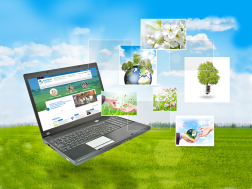                                                                                                                 Филиал федерального государственного бюджетного                                       учреждения«Федеральная кадастровая палата 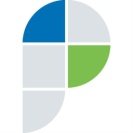 Федеральной службы государственной регистрации, кадастра и картографии»                                                                                                                                         по Самарской областиг. Самара, ул. Ленинская, 25а, 1 корп.e-mail: pr_fkp@mail.ru; www.kadastr.ruЭлектронное «большинство»: жители Самарской области дистанционно получают сведения о недвижимости	Более 91% запросов сведений из Единого государственного реестра недвижимости поступает к специалистам Кадастровой палаты в электронном виде. Востребованность дистанционного получения информации о недвижимости объяснима, ведь человек не теряет времени на визит в офис МФЦ, а получает нужные данные, находясь дома или на работе. Главное условие для этого – наличие под рукой компьютера, планшета или даже смартфона.	Запросить общедоступные сведения из ЕГРН об объекте недвижимости может любой человек, как в электронном виде, так и при личном обращении в многофункциональный центр «Мои документы». Можно узнать, таким образом, основные характеристики и зарегистрированные права на дом, квартиру, дачу или земельный участок, наложенные обременения, а также кадастровую стоимость этих объектов. Полезная функция для тех, кто хочет знать всё о своей собственности, планирует купить или продать недвижимость. Также в электронной форме можно подать заявление на государственный кадастровый учёт и регистрацию прав. 	Кадастровая палата по Самарской области за первые два месяца 2019 года получила более 192  тысяч электронных запросов. 	Популярностью у жителей региона пользуются и электронные сервисы, также позволяющие быстро получить нужную информацию. На сайте https://rosreestr.ru доступен «Личный кабинет правообладателя», в котором можно управлять своей недвижимостью, отслеживать изменение сведений об этой собственности. Активнее всего граждане пользуются возможностью получить сведения об объекте недвижимости в режиме online, проверкой статуса запроса и данными публичной кадастровой карты.  11.03.2019Пресс-служба Кадастровой палаты по Самарской области 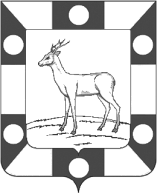 АДМИНИСТРАЦИЯ ГОРОДСКОГО ПОСЕЛЕНИЯ ПЕТРА ДУБРАВАМУНИЦИПАЛЬНОГО РАЙОНА ВОЛЖСКИЙСАМАРСКОЙ ОБЛАСТИ443546, Самарская область, Волжский район, п.г.т.Петра Дубрава,ул. Климова, д. 7ПРОТОКОЛрассмотрения  заявокпгт Петра Дубрава, Волжский район           			                         12 марта 2019 года	Уполномоченный представитель  Администрации  городского поселения Петра Дубрава муниципального  района  Волжский  Самарской области на торгах Арефьева Светлана Александровна, составил  настоящий  протокол  об  итогах рассмотрения заявок от  претендентов на участие в аукционе 19 марта 2019 года в 11 час. 00 мин. 	Предмет аукциона: право на заключение договора аренды земельного участка (земли населенных пунктов) для размещения нежилого здания (магазин), сроком на 5 (пять) лет, кадастровый номер 63:17:0302005:1215, площадью 546 (пятьсот сорок шесть) кв.м., расположенного по адресу: Самарская область, Волжский район, п.г.т. Петра Дубрава, ул. Коммунаров, участок б/н.Ограничения и обременения: не зарегистрированы.К рассмотрению принято 12 (двенадцать) заявок:1.1. Из них отозваны:1.2. Отказано в допуске к участию в аукционе: 1.3. Признаны участниками аукциона:Уполномоченный представитель	                                                       С.А. Арефьева Наименование выборной муниципальной должностиРазмер должностного оклада (рублей в месяц)Глава городского поселения Петра Дубрава муниципального района Волжский Самарской области23000Муниципальные служащиеРазмер должностного оклада (рублей в месяц)Заместитель Главы20700Главный специалист 19600Ведущий специалист(4 штатных единицы)15850№Наименование претендента или Ф.И.О.Дата и время подачи заявки1Чиров Евгений Александрович 05.03.2019 г. 09 час. 57 мин.2Субботина Юлия Александровна07.03.2019 г. 11 час. 34 мин.3Баранов Вячеслав Федорович11.03.2019 г. 09 час. 11 мин.4Ярцев Виктор Александрович11.03.2019 г. 09 час. 16 мин.5Ковалева Юлия Валерьевна11.03.2019 г. 10 час. 46 мин.6Черек Александр Алексеевич12.03.2019 г. 11 час. 00 мин.7Общество с ограниченной ответственностью «Приоритет Тольятти»12.03.2019 г. 11 час. 06 мин.8Общество с ограниченной ответственностью «ТОЛЬЯТТИСТРОЙ»12.03.2019 г. 11 час. 10 мин.9Егоркин Алексей Викторович12.03.2019 г. 13 час. 51 мин.10Коновалов Николай Юрьевич12.03.2019 г. 13 час. 59 мин.11Общество с ограниченной ответственностью «Производственно-коммерческий центр «АРС»»12.03.2019 г. 14 час. 13 мин.12Пильщиков Егор Евгеньевич12.03.2019 г. 15 час. 11 мин.№Наименование претендента или Ф.И.О.Документ об отзыве заявки1--2--№Наименование претендента или Ф.И.О.Основания для отказа претенденту1--2--№Наименование претендента или Ф.И.О.Дата и время подачи заявки1Чиров Евгений Александрович 05.03.2019 г. 09 час. 57 мин.2Субботина Юлия Александровна07.03.2019 г. 11 час. 34 мин.3Баранов Вячеслав Федорович11.03.2019 г. 09 час. 11 мин.4Ярцев Виктор Александрович11.03.2019 г. 09 час. 16 мин.5Ковалева Юлия Валерьевна11.03.2019 г. 10 час. 46 мин.6Черек Александр Алексеевич12.03.2019 г. 11 час. 00 мин.7Общество с ограниченной ответственностью «Приоритет Тольятти»12.03.2019 г. 11 час. 06 мин.8Общество с ограниченной ответственностью «ТОЛЬЯТТИСТРОЙ»12.03.2019 г. 11 час. 10 мин.9Егоркин Алексей Викторович12.03.2019 г. 13 час. 51 мин.10Коновалов Николай Юрьевич12.03.2019 г. 13 час. 59 мин.11Общество с ограниченной ответственностью «Производственно-коммерческий центр «АРС»»12.03.2019 г. 14 час. 13 мин.12Пильщиков Егор Евгеньевич12.03.2019 г. 15 час. 11 мин.Соучредители: Администрация городского поселения Петра Дубрава муниципального района Волжский Самарской области и Собрание представителей городского поселения Петра Дубрава муниципального района Волжский Самарской области.Издатель - Администрация городского поселения Петра Дубрава муниципального района Волжский Самарской области.Главный редактор  - Арефьева С.А.Заместитель гл. редактора - Богомолова Т.А.Ответственный секретарь  - Тореева О.В.Тираж – 250 экземпляров.АДРЕС:  443546, Самарская обл., Волжский р-н, пос. Петра-Дубрава, ул. Климова, дом 7,Тел. 226-25-12, 226-16-15, e-mail: glavap-d@mail.ru